Výročná správa o hospodárení Trnavskej univerzity v Trnave za rok 2018Trnavamáj 2019OBSAHTextová časťZákladné údaje o univerzite								  51. 	ÚVOD											  62. 	FINANČNÉ  RIADENIE  A VÝVOJ  HOSPODÁRENIA  UNIVERZITY  V ROKU 2018		  72.1	Finančné riadenie univerzity							  72.2	Zdroje financovania univerzity 							  72.3	Hospodárenie s dotáciami							  82.4	Ľudské zdroje – personálna a mzdová politika					  92.4.1	Zdroje vyčlenené na mzdy							  92.4.2	Čerpanie mzdových prostriedkov						102.5	Financovanie prevádzkových činností univerzity					132.6	Majetok univerzity								132.7	Investičné zámery univerzity							142.8	Financovanie prevádzky a rozvoja informačných systémov, informačných a komunikačných technológií							162.9	Financovanie sociálnej podpory študentov a zamestnancov			172.9.1	Stravovanie študentov a zamestnancov						172.9.2	Ubytovanie študentov								182.10	Centrum ďalšieho vzdelávania							182.11	Vnútorná legislatíva univerzity pre oblasť hospodárenia				193. 	ROČNÁ  ÚČTOVNÁ  ZÁVIERKA								193.1 	Súvaha										203.2 	Výkaz ziskov a strát								203.3 	Poznámky k účtovnej závierke							203.4 	Rozbor hospodárskeho výsledku						203.4.1 	Hlavná činnosť		                         						213.4.2 	Podnikateľská činnosť								214. 	ANALÝZA  VÝNOSOV  A NÁKLADOV							224.1 	Analýza výnosov								224.1.1 	Analýza výnosov z hlavnej činnosti		                      			224.1.2 	Analýza výnosov z podnikateľskej činnosti					224.2 	Analýza nákladov								234.2.1 	Analýza nákladov z hlavnej činnosti	                				234.2.2 	Analýza nákladov z podnikateľskej činnosti					235. 	VÝVOJ  FONDOV									236. 	REKAPITULÁCIA ZÚČTOVANIA  SO  ŠTÁTNYM  ROZPOČTOM				247. 	ZÁVER											25Tabuľková časť s komentárom Komentár k tabuľkovej častiTab. č. 1	Príjmy z dotácií Trnavskej univerzite v Trnave zo štátneho rozpočtu z kapitoly MŠVVaŠ SR  poskytnuté na základe Zmluvy o poskytnutí dotácie zo štátneho rozpočtu prostredníctvom rozpočtu Ministerstva školstva, vedy, výskumu a športu Slovenskej republiky na rok 2018  na programe 077 Tab. č. 2	Príjmy  Trnavskej univerzity v Trnave v roku 2018 majúce charakter dotácie okrem príjmov z dotácií  z  kapitoly MŠVVaŠ SR a okrem prostriedkov EÚ (štrukturálnych fondov) Tab. č. 3	Výnosy Trnavskej univerzity v Trnave v rokoch 2017 a 2018 Tab. č. 4 	Výnosy Trnavskej univerzity v Trnave zo školného a z poplatkov spojených so štúdiom v rokoch 2017 a 2018Tab. č. 5	Náklady Trnavskej univerzity v Trnave v rokoch 2017  a 2018Tab. č. 6	Zamestnanci a náklady na mzdy Trnavskej univerzity v Trnave v roku 2018Tab. č. 6a	Zamestnanci a náklady na mzdy Trnavskej univerzity v Trnave v roku 2018  (len  ženy  a výpočet priemerného platu mužov) Tab. č. 7	Náklady Trnavskej univerzity v Trnave na štipendiá interných doktorandov v roku 2018Tab. č. 8	Údaje o systéme sociálnej podpory - časť sociálne štipendiá (§ 96 zákona) za roky 2017 a 2018Tab. č. 9	Údaje o systéme sociálnej podpory  - časť výnosy a náklady  študentských domovov (bez zmluvných zariadení) za roky 2017 a 2018 Tab. č. 10	Údaje o systéme sociálnej podpory - časť výnosy a náklady študentských jedální za roky 2017 a 2018 Tab. č. 11	Zdroje Trnavskej univerzity v Trnave na obstaranie a technické zhodnotenie dlhodobého majetku v rokoch 2017 a 2018Tab. č. 12	Výdavky Trnavskej univerzity v Trnave na obstaranie a technické zhodnotenie dlhodobého majetku v roku 2018Tab. č. 13	Stav a vývoj finančných fondov Trnavskej univerzity v Trnave v rokoch 2017 a 2018Tab. č. 16	Štruktúra a stav finančných prostriedkov na bankových účtoch Trnavskej univerzity  v Trnave k 31. decembru 2018 Tab. č. 17	Príjmy Trnavskej univerzity v Trnave z prostriedkov EÚ a z prostriedkov na ich spolufinancovanie zo štátneho rozpočtu z kapitoly MŠVVaŠ SR a z iných kapitol štátneho rozpočtu v roku 2018Tab. č. 18	Príjmy z dotácií Trnavskej univerzite v Trnave zo štátneho rozpočtu z kapitoly MŠVVaŠ SR poskytnuté mimo programu 077 a mimo príjmov z prostriedkov EÚ (štrukturálnych fondov) v roku 2018Tab. č. 19	Štipendiá z vlastných zdrojov podľa § 97 zákona v rokoch 2017 a 2018Tab. č. 20	Motivačné štipendiá v rokoch 2017 a 2018 (v zmysle § 96a zákona)Tab. č. 21	Štruktúra účtu 384 – výnosy budúcich období v rokoch 2017 a 2018Tab. č. 22	Výnosy Trnavskej univerzity v Trnave v roku 2018 v oblasti sociálnej podpory študentovTab. č. 23	Náklady Trnavskej univerzity v Trnave v roku 2018 v oblasti sociálnej podpory študentovPrílohová časťPríloha č. 1	Ročná účtovná závierka k 31. 12. 2018 (Súvaha, Výkaz ziskov a strát, Poznámky 		k ročnej závierke)Príloha č. 2	Výkaz ziskov a strát k 31. 12. 2018 (len sociálna podpora študentov)Príloha č. 3	Rozdelenie zisku (straty) v schvaľovacom konaní za rok 2018Základné údaje o univerzite:Názov: 		                               Trnavská univerzita v TrnaveSídlo:		                         Hornopotočná ul. č. 23, 918 43  TrnavaSúčasti Trnavskej univerzity v Trnave:1. fakulty univerzity,2. pracoviská univerzity,3. účelové zariadenia univerzity.Na Trnavskej univerzite v Trnave pôsobia tieto fakulty:1. Filozofická fakulta (FF),2. Pedagogická fakulta (PdF),3. Fakulta zdravotníctva a sociálnej práce (FZaSP),4. Teologická fakulta (TF),5. Právnická fakulta (PF).Pracoviská Trnavskej univerzity v Trnave sú:1. Rektorát univerzity (RTU),2. Centrum informačných systémov (CIS),3. Univerzitná knižnica (UK),4. Vydavateľstvo TYPI UNIVERSTATIS TYRNAVIENSIS (TUT),5. Ústav dejín Trnavskej univerzity (ÚD TU),6. Slovenský historický ústav v Ríme (SHÚ),7. Centrum ďalšieho vzdelávania (CĎV).Účelové zariadenie Trnavskej univerzity v Trnave sú:1. Študentská jedáleň (ŠJ),2. Študentský domov Petra Pázmaňa (ŠD).ÚVODVýročnú správu o hospodárení predkladá Trnavská univerzita v Trnave („Trnavská univerzita“) v súlade so zákonom č. 131/2002 Z.z. § 20 ods. 1 písm. b) o vysokých školách a o zmene a doplnení niektorých zákonov v znení neskorších predpisov („zákon o VŠ“), ďalej v súlade s vydaným metodickým usmernením k výročnej správe o hospodárení verejnej vysokej školy za rok 2018 a smernicou Ministerstva školstva, vedy, výskumu a športu SR („MŠVVaŠ SR“) č.46/2011, ktorou sa určuje forma a termín predkladania výročnej správy o činnosti vysokej školy a výročnej správy o hospodárení vysokej školy. Základ výročnej správy o hospodárení vysokej školy tvoria príslušné účtovné výkazy.Výročná správa o hospodárení Trnavskej univerzity za rok 2018 poskytuje obraz o finančnej   a majetkovej situácii univerzity, analýzu nákladov a výnosov s osobitným dôrazom na oblasti dôležité pre fungovanie Trnavskej univerzity, zúčtovanie použitia dotácií poskytnutých Trnavskej  univerzite zo štátneho rozpočtu prostredníctvom rozpočtu MŠVVaŠ SR. Prezentované výsledky zahŕňajú hospodárenie všetkých súčastí Trnavskej univerzity - jednotlivých fakúlt a ostatných univerzitných pracovísk a účelových zariadení.Trnavská univerzita hospodárila v roku 2018 na základe rozpočtu na rok 2018, ktorý bol schválený Akademickým senátom a Správnou radou. Rozpočet bol spracovaný na základe predpokladaných vytvorených zdrojov na financovanie a predpokladaných výdavkov Trnavskej univerzity v súlade so zákonom o VŠ a so zákonom č. 523/2004 Z.z. o rozpočtových pravidlách v znení neskorších predpisov. Hlavným zdrojom financovania boli finančné prostriedky pridelené  Trnavskej univerzite zo štátneho rozpočtu prostredníctvom rozpočtu MŠVVaŠ SR, na základe dotačnej zmluvy a jej dodatkov.Významnou možnosťou financovania bola aj možnosť využitia nevyčerpanej časti dotácie z predchádzajúceho roka pri dodržaní ustanovenia § 89 zákona o VŠ.FINANČNÉ  RIADENIE  A VÝVOJ  HOSPODÁRENIA  UNIVERZITY  V ROKU  2018Finančné riadenie univerzityUniverzita v kalendárnom roku 2018 dosiahla kladný hospodársky výsledok vo výške   79 237,85 Eur /po zdanení/. Z toho zisk z hlavnej činnosti predstavuje 55 042,19 Eur a z podnikateľskej činnosti 24 195,66 Eur. Jednotlivé súčasti univerzity vykázali väčšinou zisk, okrem Filozofickej a Právnickej fakulty. Stratu vykázala aj študentská jedáleň a študentský domov.Nasledujúci graf názorne ukazuje priebeh hospodárenia TU za ostatných osem rokov. Z grafu vyplýva, že z dlhodobého hľadiska TU vykazuje kladný hospodársky výsledok, ktorý kumulatívne za posledných osem rokov dosahuje hodnotu 2 769 533  Eur /po zdanení/. Graf č. 1 - Grafické znázornenie priebehu HV (v Eur) Zdroje financovania univerzityTabuľka č. 1 - Porovnanie zdrojov financovania univerzity v rokoch 2017 a 2018 (v Eur)Z hľadiska štruktúry zdrojov bola hlavným zdrojom rozpočtu Trnavskej univerzity dotácia zo štátneho rozpočtu prostredníctvom rozpočtu MŠVVaŠ SR. Z ďalších zdrojov financovania činnosti a rozvoja univerzity boli v sledovanom roku použité najmä školné, poplatky spojené so štúdiom, dary a finančné príspevky fyzických a právnických osôb.Je nutné konštatovať pokračujúci pokles mimodotačných tuzemských prostriedkov aj v roku 2018 oproti predchádzajúcim rokom. Pozitívom je opätovný nárast príjmov v podnikateľskej činnosti a nárast zahraničných grantov.Hospodárenie s dotáciami Dotácia zo štátneho rozpočtu prostredníctvom rozpočtu MŠVVaŠ SR na zabezpečenie vládneho programu 077 Vysokoškolské vzdelávanie a veda, sociálna podpora študentov vysokých škôl bola v roku 2018 poskytnutá Trnavskej univerzite vo výške 12 918 600 Eur (na bežné aj kapitálové výdavky) v súlade s uzatvorenou zmluvou o poskytnutí dotácie zo štátneho rozpočtu prostredníctvom MŠVVaŠ SR č. 167/2018 („dotačná zmluva“). V priebehu roka bola upravovaná deviatimi dodatkami: dodatkom k zmluve č. 221/2018, dodatkom k zmluve č. 363/2018, dodatkom k zmluve č. 494/2018, dodatkom k zmluve č. 546/2018, dodatkom k zmluve č. 592/2018, dodatkom k zmluve č. 752/2018, dodatkom k zmluve  č.   1002/2018, dodatkom k zmluve č. 1114/2018 a dodatkom k zmluve č. 1261/2018.Dotácia na bežné výdavky predstavovala z tejto sumy  12 618 600 Eur (pozri graf č.2):podprogram 077 11 uskutočňovanie akreditovaných študijných programov a zabezpečenie prevádzky VŠ vo výške 7 876 127 Eur, podprogram 077 12 výskumná, vývojová alebo umelecká činnosť vo výške 3 942 993 Eur  (077 12 01 prevádzka a rozvoj infraštruktúry pre výskum a vývoj v sume 3 633 937 Eur, 077 12  02 VEGA v sume 234 340 Eur a 077 12 05  KEGA v sume 74 716 Eur),podprogram 077 13 rozvoj vysokej školy vo výške 21 906 Eur,a podprogram 077 15 sociálna podpora študentov VŠ  vo výške 777 574 Eur.Graf č.2 – Rozdelenie dotácie (program 077) na bežné výdavky (rok 2018)MŠVVaŠ SR v roku 2018 vyčlenilo dotačné finančné prostriedky na podporu praktickej výučby študentov v akreditovaných zdravotníckych študijných programoch. Účelovo určené finančné prostriedky použila FZaSP na pokrytie časti nákladov na zabezpečenie praktickej výučby študentov vo Fakultnej nemocnici v Trnave, v laboratóriách Analytx s.r.o., Laboratóriá Piešťany s.r.o a Alpha medical, s. r. o.. V roku 2018 bola poskytnutá dotácia vo výške 218 446 Eur. 2.4  Ľudské zdroje – personálna a mzdová politika2.4.1  Zdroje vyčlenené na mzdyTrnavská univerzita mala rozpísané dotácie na mzdy podľa schváleného rozpočtu na rok 2018:vo funkčnej klasifikácii 09413 (poskytovanie vysokoškolského vzdelávania) v celkovom objeme 4 364 870 Eur, čo predstavuje v porovnaní s rokom 2017 nárast o 514 038 Eur,vo funkčnej klasifikácii 01402 (prevádzka a rozvoj infraštruktúry pre výskum a vývoj) neboli priamo rozpísané dotácie na mzdy a preto Trnavská univerzita určila objem 2 329 791 Eur, čo predstavuje v porovnaní s rokom 2017 pokles o 55 180 Eur.Porovnanie celkového objemu prostriedkov dotácie MŠVVaŠ SR na programe 077 vyčlenených Trnavskej univerzite na mzdy pre rok 2017 a 2018 znázorňuje graf. č.3.Graf č. 3 (v Eur)2.4.2  Čerpanie mzdových prostriedkov Štruktúru zdrojov celkových čerpaných mzdových prostriedkov v roku 2018 (vrátane ŠD a ŠJ) vyjadruje graf č.4. Graf č. 4 (v Eur)Porovnanie celkového čerpania mzdových prostriedkov v roku 2017 a 2018 (v členení podľa zdrojov financovania) vyjadruje tabuľka č. 2.Tabuľka č. 2 (v Eur)Celkové  čerpanie  mzdových prostriedkov zo všetkých zdrojov univerzity (bez náhrad príjmov z PN) zaznamenalo v roku 2018 v porovnaní s rokom 2017 nárast o 4,53 %. Tabuľka č. 3  čerpanie mzdových prostriedkov /bez odmien a bez náhrad príjmov za PN/ financovaných zo všetkých zdrojov /podľa kategórií zamestnancov Trnavskej univerzity/, za obdobie 2017 – 2018.priemerná mesačná mzda zamestnancov /bez odmien a bez náhrad príjmov za PN/ financovaných zo všetkých zdrojov  /podľa kategórií zamestnancov Trnavskej univerzity/, za obdobie 2017 – 2018.Tabuľka č. 4 čerpanie mzdových prostriedkov /vrátane odmien a bez náhrad príjmov za PN/ financovaných zo všetkých zdrojov /podľa kategórií zamestnancov Trnavskej univerzity/, za obdobie 2017 – 2018.priemerná mesačná mzda zamestnancov /vrátane  odmien a bez náhrad príjmov za PN/ financovaných zo všetkých zdrojov  /podľa kategórií zamestnancov Trnavskej univerzity/, za obdobie 2017 – 2018.          Priemerná mesačná mzda zaznamenala za rok 2018 v každej kategórii zamestnancov pozitívny vývoj.Vývoj priemernej mzdy bol ovplyvnený viacerými  faktormi:zvyšovanie platových taríf (na základe Nariadení vlády SR),zmeny v prepočítanom  počte zamestnancov, zmeny v objeme nenárokových zložiek mzdového ohodnotenia zamestnancov. Graf č. 5  Vývoj priemernej mesačnej mzdy zamestnancov (vrátane odmien, bez náhrad príjmov za PN) podľa kategórií zamestnancov Trnavskej univerzity za obdobie 2017 – 2018 (v Eur) Priemerný prepočítaný počet zamestnancov podľa kategórií zamestnancov a podľa súčastí  Trnavskej univerzity v rokoch 2017 a 2018 je uvedený v tabuľke č. 5.Tabuľka č. 5  2.5  Financovanie prevádzkových činností univerzityPlán tovarov a služieb bol zostavený podľa súčastí Trnavskej univerzity ako zodpovedných nákladových stredísk, resp. stredísk, kde náklady vznikajú. Pri schvaľovaní rozdelenia dotácie poskytnutej Trnavskej univerzite na rok 2018 v kategórii tovary a ďalšie služby sa prednostne z celkového objemu 1 460 897 Eur vyčlenili finančné prostriedky na priority v univerzitných fondoch a na zabezpečenie základnej prevádzky univerzity. Plnenie prioritných úloh sa priebežne vyhodnocovalo z hľadiska vecného i finančného plnenia. 2.6  Majetok univerzityHodnota dlhodobého majetku Trnavskej univerzity v obstarávacej cene k 31.12.2018 predstavovala sumu 38 488 814 Eur. Univerzita vlastnila a evidovala k 31.12.2018 celkom 11  pozemkov, 7 budov a 1 byt. Všetky pozemky a budovy sú v katastri mesta Trnava. Nehnuteľný majetok univerzity t. j. budovy, stavby a pozemky mali  spolu k 31.12.2018 obstarávaciu cenu 27 945 729 Eur, čo je navýšenie o 15 742 Eur oproti roku 2017.Vývoj stavu majetku k 31.12.2018 je uvedený v tabuľke č. 6.Tabuľka č. 6  (v Eur(Okrem dlhodobého majetku eviduje Trnavská univerzita v podsúvahovej evidencii aj drobný majetok s dobou životnosti nad 1 rok v celkovej hodnote 3 966 935 Eur. Súčasťou obstarávacej ceny drobného majetku je aj majetok vo výpožičke v celkovej hodnote 201 222 Eur.     Drobný majetok evidovaný v podsúvahovej evidencii podlieha inventarizácii majetku univerzity. V roku 2018 bol zaradený do užívania a zaevidovaný dlhodobý majetok v celkovej hodnote   358 757 Eur. Tento prírastok tvoril nákup mikroskopu, výpočtovej techniky, schodolezy, rekonštrukcia WC, externé hliníkové dvere, tiež  informačné technológie. V roku 2018 Trnavská univerzita realizovala nákup majetku prevažne  z vlastných zdrojov.  Z evidencie bol vyradený majetok v celkovej hodnote 103 316 Eur. Z evidencie majetku bola vyradená prevažne zastaraná výpočtová technika a softvér. K 31.12.2018 bola vykonaná inventarizácia majetku, záväzkov a pohľadávok univerzity. Zistené drobné inventarizačné rozdiely z dokladovej  inventarizácie boli na návrh inventarizačnej komisie zúčtované do účtovného obdobia 2018.Ochrana hnuteľného a nehnuteľného majetku voči škodám na majetku bola zabezpečená poistením majetku prostredníctvom zmluvy na poistenie majetku s platnosťou pre všetky budovy vo vlastníctve Trnavskej univerzity v Trnave a v zmluve špecifikovaný nehnuteľný majetok. Dopravné prostriedky boli chránené proti škodám flotilovým povinným zmluvným poistením a flotilovým havarijným poistením na všetky motorové vozidlá univerzity. Univerzita riešila v priebehu roka 3 poistné udalosti spojené so škodou na dopravných prostriedkoch. Prepravované osoby boli poistené rámcovou zmluvou o miliónovom poistení osôb prepravovaných motorovým vozidlom Trnavskej univerzity.2.7  Investičné zámery univerzity	V rámci investičných aktivít univerzity v roku 2018 bola hlavnou investičnou akciou stavba „Riešenie havarijného stavu a rekonštrukcia budovy Adalbertínum (1. etapa) - strecha“ a stavba „Rekonštrukcia objektu TVU, Kollárova ul., Trnava“ (budova bývalého Kina Sloboda), ktoré boli financované v rámci zmluvy o poskytnutí dotácie zo štátneho rozpočtu pridelenej Ministerstvom školstva, vedy, výskumu a športu SR.Investičná akcia evidovaná v registri investícií MŠVVaŠ  SR  Riešenie havarijného stavu a rekonštrukcia budovy Adalbertínum (1. etapa) - strecha:Hlavnou investičnou akciou univerzity v roku 2018 bola rekonštrukcia budovy Adalbertínum, nachádzajúca sa na Hollého ul. č. 8, Trnava. Univerzita sa stala vlastníkom budovy v mesiaci marec 2017 a ukončením Zmluvy o nájme nebytových priestorov ku dňu 30. júna 2018 aj jediným užívateľom celej budovy. Predmetnú budovu univerzita plánuje postupne zrekonštruovať a vytvoriť tak plnohodnotné priestory pre vzdelávací proces univerzity.Z vecného hľadiska a z hľadiska množstva pridelených finančných prostriedkov bola plánovaná rekonštrukcia rozdelená na dve časti:1. časť: „Rekonštrukcia budovy Adalbertínum – riešenie havarijného stavu strechy“,2. časť: „Rekonštrukcia budovy Adalbertínum – ostatné stavebné objekty“.V rámci prvej časti bude realizovaná rekonštrukcia strechy, nakoľko je v havarijnom stave. Koncom mesiaca august 2018 bola uzatvorená Zmluva o dielo č. 04-DV/2018 so spoločnosťou Ateliér DV, s. r. o., Trnava, na zhotovenie a dodanie projektovej dokumentácie pre stavebné povolenie a výkon autorského dohľadu. Pre vypracovanie projektovej dokumentácie univerzita zabezpečila nevyhnutné posudky ako:-      dendrologický posudok dreveného krovu,-       dendrochronologické datovanie drevených prvkov krovu,-       rozhodnutia dotknutých orgánov (rozhodnutie Krajského pamiatkového úradu v Trnave (ďalej len „KPÚ) k zámeru obnovy národnej kultúrnej pamiatky č. 1043/5; záväzné stanovisko KPÚ k projektovej dokumentácii obnovy objektu; vyjadrenie Okresného riaditeľstva Hasičského a záchranného zboru k projektovej dokumentácii – časť Požiarna ochrana; vyjadrenia Okresného úradu, odbor starostlivosti o životné prostredie a pod.), -       diagnostika železobetónového stropu a výstuže objektu nad 3. nadzemným podlažím,-       reštaurátorský výskum podkrovia (komíny a ostatné murivá).Všetky dokumenty potrebné k vydaniu stavebného povolenia boli predložené na stavebný úrad v rámci žiadosti o vydanie stavebného povolenia v mesiaci november 2018. Následne po vydaní právoplatného stavebného povolenia univerzita v roku 2019 zabezpečí výber zhotoviteľa stavebných prác podľa zákona o verejnom obstarávaní, ako aj samotnú realizáciu rekonštrukcie strechy.V rámci realizácie rekonštrukcie strechy bude realizovaný bleskozvod. Nakoľko na Hollého ulici prebiehali rozsiahle rekonštrukčné práce, univerzita zabezpečila prípravu uzemnenia pre predmetnú budovu.Z finančných prostriedkov pridelených Ministerstvom školstva, vedy, výskumu a športu SR formou kapitálovej dotácie boli hradné náklady v objeme 16 440,- Eur a univerzita z vlastných zdrojov uhradila náklady v objeme 5 200,88 Eur.Rekonštrukcia objektu TVU, Kollárova ul., Trnava (budova bývalého Kina Sloboda)Budova bývalého kina Sloboda je na základe Kúpnej zmluvy s predkupným právom vo vlastníctve univerzity od roku 2001. Od začiatku vlastníctva je táto budova spojená s problémami rôzneho druhu (nedostatok finančných prostriedkov ešte pri realizácii rekonštrukcie budovy bývalej Polikliniky, problémy so získaním časti pozemku od Slovenskej technickej univerzity v Bratislave, udržiavacie práce, výkony Štátneho stavebného dohľadu, zmena postoja Mesta Trnava a KPÚ k predmetnej budove a pod.).Na základe vyššie uvedeného univerzita v mesiaci november 2018 dala vypracovať štúdiu uskutočniteľnosti s využitím predmetnej budovy, na základe ktorej sa rozhodne o ďalšom spôsobe jej využitia. Aktivity schválené univerzitou v rámci Fondu rozvojaRekonštrukcia priestorov UPC – vybavenie literárnej kaviarneNa základe rozhodnutia vedenia univerzity bola v súvislosti s využitím priestorov bývalého Univerzitného pastoračného centra vypracovaná štúdia uskutočniteľnosti a následne projektová dokumentácia pre ohlásenie stavebných úprav pre vybudovanie literárnej kaviarne univerzity. Univerzita na predmetnú aktivitu vynaložila finančné prostriedky v objeme 3 300,- Eur.Aktivity realizované v rámci rozpočtu, časť Tovary a služby:dodávka a montáž ochrany proti holubom, t. j. aplikácia sietí CMG PE 50S na východnú časť fasády výškovej budovy univerzity na Hornopotočnej ul. 23, Trnava (suma 10 556,40 Eur),dodávka a montáž exteriérových hliníkových lamelových dvier na prízemí únikového požiarneho schodiska budovy univerzity, Hornopotočná ul. 23, Trnava (suma 4 143,44 Eur),pre sfunkčnenie m. č. 302 (tzv. „holubník“) v budove Adalbertínum, Hollého ul. 8, Trnava boli zrealizované stavebné úpravy (odstránenie uvoľneného stropu, nový sadrokartónový podhľad s osadením svietidiel a maliarske práce) s vynaložením finančných prostriedkov v objeme 2 889,- Eur,demontáž a spätná montáž ochranného prístrešku pozdĺž budovy Adalbertínum, Hollého ul. 8, Trnava, v spolupráci s Mestom Trnava (7 080,- Eur).2.8 Financovanie prevádzky a rozvoja informačných systémov,  informačných a komunikačných technológií V roku 2018 sa hospodárenie CIS TU uskutočňovalo v súlade so schváleným rozdelením dotácie na súčasti TU, v súlade so schváleným rozpočtom Fondu informačnej štruktúry a služieb a v súlade s Pravidlami hospodárenia na TU. Na rozvoj centrálnej IKT v roku 2018 univerzita nečerpala žiadne finančné prostriedky  z európskych štrukturálnych fondov ani v rámci rozvojových projektov MŠVVaŠ SR. Zo schváleného   rozpočtu   Fondu   informačnej   štruktúry a   služieb (Fond  IŠaS)   vo  výške  233 230 € sa k 31.12.2018 vyčerpalo 191 001 €, čo predstavuje čerpanie na  81,9   %. Ušetrené prostriedky budú využité v roku 2019 na obnovu strategickej sieťovej infraštruktúry v súlade s plánom obnovy zariadení. Dôvodom nedočerpania Fondu IŠaS boli viaceré skutočnosti:viaceré zmluvné platby za poskytnutie služieb údržby a podpory hardvéru a softvéru v poslednom štvrťroku, resp. v decembri 2018 boli faktúrované až v januári 2019;nebola realizovaná jedna z úloh Ročného plánu úloh na rok 2018, ktorá súvisela s externými službami pri vytvorení integračného rozhrania medzi systémom MAIS a SAP-SOFIA pre pilotnú prevádzku modulu UNIKAN;podarilo sa obstarať balík antivírusového softvéru pre všetky koncové zariadenia pripojené do univerzitnej siete za nižšiu cenu, ako bolo v rozpočte fondu plánované;podarilo sa obstarať nové licencie virtualizačného softvéru VMware za výhodné akademické ceny;vzhľadom na ukončené rámcové dohody s dodávateľmi výpočtovej techniky a neukončený proces nového verejného obstarávania nebolo možné realizovať plánovaný nákup viacerých sieťových zariadení. Centrum informačných systémov Trnavskej univerzity spravuje fond čipových kariet ISIC/ITIC. V súlade s vyhláškou rektora TU č.3/2004 sú príjmami tohto fondu úhrady študentov a zamestnancov za zhotovenie preukazov alebo za aktualizačné známky na preukazy. Produkovaný zisk slúži v prevažnej miere na rozvoj systému automatizovanej identifikácie osôb (SAIO). Zostatok na fonde k 31.12.2018 predstavoval hodnotu 4 182,43 Eur.2.9  Financovanie sociálnej podpory študentov a zamestnancovStarostlivosť o zamestnancov a študentov a zlepšovanie podmienok pre ich prácu tvorili jeden z nosných pilierov práce vedenia Trnavskej univerzity aj v roku 2018. Priamou formou sociálnej podpory študentom sú štipendiá. MŠVVaŠ SR v roku 2018 na tento účel poskytlo univerzite z prostriedkov štátneho rozpočtu na podprograme 077 15 celkovo 572 651 Eur. Sociálne štipendiá z týchto poskytnutých prostriedkov predstavovali sumu 329 276 Eur, základné motivačné štipendiá 173 850 Eur a motivačné štipendiá pre vybrané študijné odbory 69 525 Eur.Z hľadiska nepriamej formy sociálnej podpory Trnavská univerzita zabezpečuje predovšetkým stravovacie služby pre študentov a zamestnancov univerzity a sprostredkováva ubytovanie študentom.V roku 2018 dosiahla dotácia na podporu stravovania, ubytovania, športových a kultúrnych aktivít študentov a pastoračných centier (prvok 077 15 03) z celkovej dotácie  MŠVVaŠ SR (vrátane dodatkov) výšku 204 923 Eur. Trnavská univerzita z tejto dotácie financovala:príspevok na stravovanie študentov a prevádzku ŠJ,príspevok na ubytovanie študentov a prevádzku ŠD,príspevok na kultúrnu, umeleckú a športovú činnosť a UPC.2.9.1  Stravovanie študentov a zamestnancovHlavným poslaním prevádzky ŠJ Trnavskej univerzity je zabezpečovať a poskytovať stravovacie služby pre študentov a zamestnancov univerzity. V rámci podnikateľskej činnosti zabezpečuje stravovacie služby pre zamestnancov a ďalšie osoby podľa záujmu. Zabezpečuje tiež služby v bufetoch.V roku 2018 boli poskytnuté stravovacie a doplnkové služby v dvoch jedálňach a jednej výdajni. Predaj služieb a tovarov bol zabezpečený v troch bufetoch. V roku 2018 ŠJ vyrobila 57 024 kusov jedál. Na celkovom počte odobratých jedál sa študenti podieľali  48 %. Produkcia ŠJ v roku 2018 v porovnaní s predchádzajúcim obdobím znovu klesala. Hospodárenie študentskej jedálne v roku 2018 je uvedené  v tabuľke č.7.Tabuľka č. 7Už niekoľko rokov po sebe vykazuje ŠJ stratu. Jednou z príčin je aj postupné znižovanie počtu stravníkov.2.9.2   Ubytovanie študentovK 31.10.2018 Trnavská univerzita mala ubytovaných celkovo 777 študentov. Z toho v ŠD Petra Pázmaňa 296 študentov. Ubytovanie študentov univerzita naďalej zabezpečovala aj prostredníctvom zmluvných zariadení, v ktorých bolo ubytovaných 481 študentov.2.10  Centrum ďalšieho vzdelávaniaCentrum ďalšieho vzdelávania zabezpečovalo aj v roku 2018 činnosti v rámci Univerzity tretieho veku (UTV) a Centra jazykov (CJ). V rámci celoživotného vzdelávania poskytuje Trnavská univerzita možnosť študovať na Univerzite tretieho veku (UTV), a to na dvoch pracoviskách: UTV na rektoráte TU v Trnave a UTV na Teologickej fakulte v Bratislave. Výučba prebieha formou prednášok a odborných exkurzií v závislostí od konkrétneho študijného programu. Absolventi získavajú osvedčenie o absolvovaní štúdia a štúdium je po troch rokoch ukončené slávnostnou promóciou; v ponuke sú aj jednoročné študijné programy, po ukončení ktorých získa absolvent doklad o absolvovaní daného kurzu. Na Univerzite tretieho veku pri Trnavskej univerzite študovalo v roku 2018 celkovo 671 študentov (392 v Trnave a 279 v Bratislave) v devätnástich študijných programoch a v šiestich špecializáciách. Seniori v Trnave prejavujú čoraz väčší záujem o štúdium cudzích jazykov, najmä anglického, ale aj dejín umenia,  psychológie  a práva. UTV v Bratislave ponúka jedinečnú možnosť študovať študijný program „Sväté písmo a systematická teológia“ aj dištančnou formou prostredníctvom televízie LUX. Absolventi tohto trojročného študijného programu môžu pokračovať v štúdiu v jednoročných špecializovaných programoch:  „Druhý vatikánsky koncil a jeho uvedenie na Slovensku“, „Pohľad na médiá cez teológiu“ a „Religionistika“. Osvedčenie o ukončení štúdia získalo v roku 2018 celkovo 164 absolventov UTV, z toho 145 v Trnave a 19 v Bratislave. V rámci Centra ďalšieho vzdelávania (CĎV) funguje od letného semestra akademického roka 2013/2014 aj Centrum jazykov, ktorého cieľom je poskytovanie možnosti získavania a prehlbovania jazykových zručností pre všetkých záujemcov o štúdium cudzích jazykov tak z radov študentov Trnavskej univerzity, ako aj širšej verejnosti. Centrum jazykov poskytuje výučbu slovenského jazyka zahraničným študentom v rámci programu ERASMUS v rozsahu dve vyučovacie hodiny za týždeň počas celého semestra ich štúdia na Trnavskej univerzite. Tento typ štúdia v roku 2018 absolvovalo 17 študentov.Cieľom Centra jazykov Trnavskej univerzity v Trnave je vytvorenie akademického prostredia pre štúdium odborného anglického jazyka v oblastiach, ktoré sú v súlade so študijnými programami jednotlivých fakúlt Trnavskej univerzity, aby absolventi Trnavskej univerzity disponovali adekvátnymi jazykovými zručnosťami v odbornom anglickom jazyku. 2.11  Vnútorná legislatíva univerzity pre oblasť hospodáreniaV súlade s platnou legislatívou a príslušnými ustanoveniami štatútu univerzity sa priebežne vydávajú nové zásadné dokumenty a vnútorné predpisy, resp. sa novelizujú platné vnútorné predpisy, ktoré upravujú ekonomickú činnosť univerzity.V roku 2018 boli pre oblasť hospodárenia vydané tieto zásadné dokumenty a vnútorné predpisy Trnavskej univerzity:Cenník nájomného bytových a nebytových priestorov Trnavskej univerzity v Trnave, platný od 1.3.2018Dodatok č. 3 k Smernici č. 14/2006 o obehu účtovných dokladov na Trnavskej univerzite v TrnaveDodatok č. 1 k smernici rektora Trnavskej univerzity v Trnave č. 1/2011 na zabezpečenie jednotného postupu spracovávania a evidencie účtovných dokladov pre potreby dane z pridanej hodnoty (ďalej len „DPH“)Dodatok č. 1 ku Kolektívnej zmluve na roky 2017-2018Opatrenie rektora č. 1/2018 na vykonanie riadnej inventarizácie (ďalej len „inventarizácia“) majetku, záväzkov a pohľadávok Trnavskej univerzity v Trnave
Príloha č.1 k opatreniu rektora č.1/2018Vyhlášky rektora Trnavskej univerzity v Trnave č. 11/2018, o výške školného a poplatkov spojených so štúdiom na Trnavskej univerzite v Trnave na akademický rok 2019/2020.3. ROČNÁ  ÚČTOVNÁ  ZÁVIERKARočná účtovná závierka má štandardnú štruktúru podľa § 17 zákona č. 431/2002 Z. z. o účtovníctve v znení neskorších predpisov a opatrenia Ministerstva financií SR č.   MF/17616/2013-74 z 30. októbra 2013, ktorým sa ustanovujú účtovné výkazy a rozsah údajov určených z účtovnej závierky na zverejnenie pre účtovné jednotky, ktoré nie sú založené alebo zriadené na účel podnikania, uverejneného vo Finančnom spravodajcovi č. 11/2013, v znení neskorších predpisov a opatrenia MF SR zo  14. novembra 2007 č. MF/24342/2007-74, ktorým sa ustanovujú podrobnosti o postupoch účtovania a účtovnej osnove pre  účtovné jednotky, ktoré nie sú založené alebo zriadené na účel podnikania v znení neskorších predpisov. Ročná účtovná závierka obsahuje nasledovné časti:a)  Súvaha a výkaz ziskov a strát   Uč. NUJ 1-01, 2-01,sumárne za celú verejnú vysokú školuvýkaz ziskov a strát osobitne v oblasti sociálnej podpory študentovb)  Poznámky k  účtovnej závierke Uč. NUJ 3-01,c)  Rozbor výsledku hospodárenia.        V súlade s ustanovením §19 ods. 3 zákona o vysokých školách nemá univerzita za rok 2018 povinnosť overenia účtovnej závierky audítorom. Výkazy ročnej účtovnej závierky v bodoch a),   b),  c) sa nachádzajú v prílohe č. 1 tejto správy.     3.1 Súvaha Vykazované aktíva predstavujú sumu 31 708 620 Eur. Za sledované obdobie sa objem aktív zvýšil o 1 150 612 Eur v obstarávacej cene,  v zostatkovej hodnote  bola hodnota aktív  o 57 089 Eur nižšia  v porovnaní s predchádzajúcim obdobím. Hlavný podiel na majetku Trnavskej univerzity má dlhodobý majetok (stále aktíva), ktorého podiel predstavuje 67,10 %. Podiel obežných aktív je 32,6 %. Z obežných aktív majú najväčší podiel až 95 %  finančné prostriedky na bankových účtoch.Z  celkového  objemu  zdrojov  predstavujú vlastné  zdroje  33 %-ný podiel a cudzie zdroje 4,9  %-ný podiel. Významnú položku tvoria prechodné účty pasív, ktorých percentuálny podiel je 62,1 % z celkových zdrojov, pričom najväčšiu položku prechodných účtov pasív tvorí časové rozlíšenie kapitálovej dotácie, a to až 92,2 %. V súlade s postupmi účtovania ide o prijatú dotáciu z kapitoly ministerstva na obstaranie dlhodobého majetku, ktorá sa do výnosov účtuje v časovej a vecnej súvislosti s účtovaním odpisov dlhodobého majetku. Ostatné prechodné účty tvoria poplatky za rôzne kurzy platené vopred, nevyčerpané účelové dotácie a pod.3.2 Výkaz ziskov a strát V súlade s opatrením Ministerstva financií SR č. MF/17616/2013-74 Trnavská univerzita sleduje oddelene náklady a výnosy za hlavnú nezdaňovanú a zdaňovanú činnosť. Oddelené sledovanie nákladov a výnosov dáva ucelený pohľad na dosiahnutú ekonomickú efektívnosť.    3.3 Poznámky k účtovnej závierkePoznámky k účtovnej závierke obsahujú údaje vyplývajúce z §18 ods. 5 a 6 zákona o účtovníctve a tvoria prílohu č. 1 tejto správy.3.4 Rozbor hospodárskeho výsledku V roku  2018 dosiahla Trnavská univerzita kladný  hospodársky  výsledok vo výške 79 238 Eur, z toho z hlavnej činnosti zisk vo výške 55 042 Eur a z podnikateľskej činnosti zisk vo výške 24 196  Eur. Hospodársky výsledok po zdanení podľa súčastí univerzity a platného členenia pracovných úsekov v informačnom systéme SOFIA v Eur je uvedený v tabuľke č.8.Tabuľka č. 8   Hospodársky výsledok po zdanení (rok 2018) - podľa súčastí Trnavskej univerzity v Eur:3.4.1  Hlavná  činnosť V roku 2018 dosiahli jednotlivé súčasti Trnavskej univerzity väčšinou zisk . FF zaznamenala nárast miezd a odvodov o 8 tis. Eur. Vzhľadom na obrat fakulty je strata vo výške 16 tis. Eur nepatrná. PF zaznamenala nárast miezd a odvodov o 38,6 tis. Eur. Vzhľadom na obrat fakulty je strata vo výške 29 tis. Eur nepatrná. Už niekoľko rokov po sebe vykazuje stratu ŠJ, a to hlavne z dôvodu znižovania počtu stravníkov. Univerzita ako celok vykazovala po minulé roky  väčšinou kladný hospodársky výsledok, rok 2018 bol z tohto hľadiska úspešný a univerzita vykázala  priaznivý hospodársky výsledok. Nedočerpané účelové dotácie univerzita časovo rozlíšila, a preto tieto zostatky neovplyvnili hospodársky výsledok za rok 2018. 3.4.2   Podnikateľská  činnosťV  roku 2018 dosiahla Trnavská univerzita zisk z podnikateľskej činnosti vo výške 24 196 Eur. Na tomto výsledku sa podieľali súčasti univerzity organizovaním domácich a medzinárodných konferencií, vzdelávacích kurzov, kurzov prípravy na prijímacie skúšky, výučbou jazykov, výberom nájomného za nebytové priestory, predajom odbornej literatúry, archeologický výskum a pod. V porovnaní s predchádzajúcim obdobím univerzita dosiahla nižší zisk o 2 335 Eur, čo predstavuje  zníženie zisku oproti predchádzajúcemu obdobiu o 8,8 %. Na tomto znížení sa podieľali rovnomerne  vyššie náklady aj vyššie výnosy zo zdaňovaných činností. 4.  ANALÝZA  VÝNOSOV  A  NÁKLADOV4.1 Analýza výnosov4.1.1 Analýza výnosov z hlavnej  činnostiZákladným a najväčším zdrojom príjmov Trnavskej univerzity v roku 2018 bola dotácia zo štátneho rozpočtu. Druhý najväčší zdroj príjmov boli výnosy zo školného a ostatných poplatkov za štúdium. Prevádzkové náklady univerzita pokryla z dotačných aj z vlastných zdrojov. Výnosy univerzity z hlavnej  činnosti celkom dosiahli sumu 16 496 806 Eur, čo predstavuje zvýšenie o 705 313 Eur v porovnaní s rokom 2017.  Výnosy z hlavnej  činnosti univerzity podľa druhov v Eur:prevádzkové dotácie zo štátneho rozpočtu						13 491 619výnosy zo školného a z poplatkov spojených so štúdiom				  1 474 316výnosy z použitia fondov								     100 658     výnosy z odpisov z kapitálových  dotácií						  1 042 107vlastné výnosy ŠJ									     140 386vlastné výnosy ŠD									     221 887ostatné										       25 833   Výnosy Trnavskej univerzity za rok 2018  z hlavnej činnosti  boli tvorené z 88,10 % výnosmi z dotácie a 11,9 % výnosmi z iných zdrojov. 4.1.2  Analýza výnosov z podnikateľskej činnostiHlavným zdrojom príjmov z podnikateľskej činnosti boli v roku 2018 predovšetkým príjmy za organizovanie kurzov a seminárov pre cudzie subjekty, príležitostný aj stály prenájom priestorov pre cudzie subjekty, predaj odbornej literatúry, stravovacie služby organizované ŠJ, ubytovanie osôb v ŠD, archeologický výskum a iné. Podiel výnosov z podnikateľskej činnosti predstavoval 1,3 % z celkových výnosov univerzity.Výnosy univerzity z podnikateľskej činnosti celkom predstavovali sumu 231 556 Eur. V porovnaní s rokom 2017 univerzita dosiahla výnosy vyššie  o 20 261 Eur. Na tomto zvýšení má zásluhu hlavne ubytovanie osôb v ŠD a archeologický výskum na FF .Výnosy z podnikateľskej činnosti univerzity podľa druhov v Eur:ubytovanie cudzích osôb								      37 767organizovanie  seminárov, konferencií						      13 369organizovanie vzdelávacích kurzov 						        7 725prenájom nebytových priestorov  a reklama					       30 431výkony ŠJ pre cudzie subjekty                          					      34 756predaj odbornej literatúry							 	         9 184 predaj majetku									                0  archeologický výskum								       53 792        prípravné atestačné kurzy							            	        6 120      ostatné										       38 412      4.2 Analýza nákladov4.2.1 Analýza nákladov z hlavnej  činnostiZ analýzy vývoja nákladov v hlavnej činnosti vyplýva, že celkové náklady v tejto činnosti boli v roku 2018 vyššie o 887 441 Eur oproti predchádzajúcemu roku. Náklady  univerzity v hlavnej činnosti  celkom v roku 2018 predstavovali sumu 16 441 761 Eur. Väčšia časť nákladov univerzity vykázala porovnateľné alebo mierne vyššie  hodnoty ako v predchádzajúcom roku. Väčšie zvýšenie  nákladov bolo zaznamenané pri nákladoch na cestovné o 158 tis. Eur., pri spotrebe materiálu o 85 tis. Eur, pri spotrebe energií o 28 tis. Eur, pri mzdových nákladoch a odvodoch o 486 tis. Eur.V  roku 2018  univerzita dosiahla v hlavnej činnosti celkové náklady za prenájom priestorov a zariadení v objeme 160 984 Eur. Z tohto objemu predstavuje nájomné za priestory pre potreby  Teologickej fakulty čiastku 37 644 Eur, ubytovanie študentov v zmluvných zariadeniach 14 882 Eur, ostatné položky tvoria prenájom priestorov na športové aktivity študentov a tiež prenájom priestorov z dôvodu promócií a pod.  Celkový podiel nákladov na prenájme priestorov predstavuje 1 % z celkových nákladov hlavnej činnosti, čo predstavuje porovnateľný  podiel nákladov na prenájme oproti roku 2017.4.2.2 Analýza nákladov z podnikateľskej činnosti Náklady univerzity v podnikateľskej činnosti v roku 2018 predstavovali sumu 199 521 Eur, čo v  porovnaní  s rokom  2017  predstavuje  zvýšenie  celkových nákladov  v  podnikateľskej činnosti      o  21 986 Eur.  Univerzita vykázala za rok 2018 daň z príjmov právnických osôb v celkovej  výške  7 842 Eur.5. VÝVOJ  FONDOVStav fondov je jedným z významných ukazovateľov hospodárenia univerzity. Trnavská univerzita má v súlade so zákonom o vysokých školách vytvorené tieto finančné fondy:rezervný fond,fond reprodukcie,štipendijný fond,fond pre študentov so špecifickými potrebami,fond darov a grantov,sociálny fond.Rezervný fondPohyb na tomto fonde, a to čerpanie alebo tvorba, vznikol pri rozdelení zisku v schvaľovacom konaní za rok 2017, podľa dosiahnutého zisku jednotlivých súčastí univerzity.Fond reprodukcie Tento fond bol tvorený z odpisov majetku, obstaraného z nekapitálových dotácií a vlastných zdrojov vo výške  261 589 Eur. Ďalšia tvorba fondu za rok 2018 vznikla z rozdelenia zisku za rok 2017. Štipendijný fondŠtipendijný fond univerzita tvorila a zároveň čerpala z dotácie v zmysle zákona č. 131/2002 o VŠ a vnútorného predpisu univerzity. Okrem toho univerzita tvorila štipendijný fond z vlastných zdrojov vo výške 53 497 Eur. Tieto nedotačné prostriedky boli použité na vyplatenie štipendií študentom fakúlt za dosiahnutie vynikajúceho výsledku v oblasti štúdia, vedy a výskumu, za športovú a umeleckú činnosť a na sociálnu podporu. Zostatok fondu  ku koncu roka 2018 bol v sume 443 376 Eur.Fond pre študentov so špecifickými potrebamiNa tomto fonde nebol v roku 2018 zaznamenaný žiadny pohyb.Fond darov a grantovStav fondu sa v porovnaní s rokom 2017 znížil o 9 326 Eur. Príjmy z darov  použila Trnavská univerzita na krytie prevádzkových nákladov pre podujatia, na ktoré boli dary určené.  Sociálny fondSociálny fond tvorila aj čerpala Trnavská univerzita podľa zákona č. 152/1994 o sociálnom fonde v znení neskorších predpisov a na základe Kolektívnej zmluvy. Výška zákonnej tvorby za rok 2018 predstavovala čiastku 101 903 Eur. Sociálny fond bol čerpaný predovšetkým na dopravu zamestnancov vo výške 34 056 Eur, na stravu  zamestnancov vo výške 28 903 Eur a na regeneráciu zamestnancov vo výške 26 519 Eur. 6. REKAPITULÁCIA  ZÚČTOVANIA SO  ŠTÁTNYM  ROZPOČTOMV súlade s dotačnou zmluvou vykonala Trnavská univerzita zúčtovanie finančných vzťahov so štátnym rozpočtom za rok 2018. Hlavným zdrojom financovania univerzity v sledovanom roku boli dotácie zo štátneho rozpočtu poskytnuté Trnavskej univerzite prostredníctvom kapitoly MŠVVaŠ   SR. Univerzite boli v súlade s § 89 zákona o VŠ a na základe dotačnej zmluvy poskytnuté prostredníctvom programov tieto dotácie:a) dotácia na uskutočňovanie akreditovaných študijných programov a zabezpečenie prevádzky VŠ,b) dotácia na výskumnú, vývojovú alebo umeleckú činnosť,c) dotácia na rozvoj vysokej školy,d) dotácia na sociálnu podporu študentov.Univerzita použije v nasledujúcom kalendárnom roku zostatok dotácií, ktorý vykázala k 31.12.2018 v tejto štruktúre:nedočerpaná dotácia na uskutočňovanie akreditovaných študijných programov vo výške 1 933 664,66 Eur, ktorá zahŕňa predovšetkým mzdy, poistné, tovary a služby a ostatné peňažné plnenia z nákladov za december 2018 vyplatené v januári 2019 a zostatok finančných prostriedkov na účelových dotáciách,nedočerpaná dotácia na výskumnú, vývojovú a  umeleckú činnosť vo výške 635 662,71 Eur, ktorá zahŕňa mzdy, poistné, štipendiá doktorandov, tovary a služby a ostatné peňažné plnenia z nákladov za december 2018 vyplatené v januári 2019 a výdavky na pokračujúce projekty VEGA, KEGA a APVV,nedočerpaná dotácia na rozvoj vysokej školy vo výške 22 845,96 Eur, ktorá zahŕňa mzdy, poistné, tovary a služby z nákladov za december 2018 vyplatené v januári 2019,nedočerpaná dotácia na sociálnu podporu študentov vo výške 89 062,13 Eur, ktorá zahŕňa sociálne štipendiá študentov a finančné prostriedky na podporu ubytovania, stravovania športových a kultúrnych aktivít študentov.7. ZÁVERVyhodnotenie prijatých opatrení formulovaných vo „Výročnej správe o hospodárení TU v Trnave za rok 2017“Zabezpečiť dodržanie hospodárnosti, efektívnosti a účinnosti pri hospodárení s finančnými prostriedkami, ako aj pri iných činnostiach súvisiacich s poslaním a hlavnými úlohami univerzity v súlade so zákonom o finančnej kontrole a audite a o zmene a doplnení niektorých zákonov a smernicou rektora č. 1/2016 na zabezpečenie základnej finančnej kontroly.Opatrenie sa plní priebežne.Dodržiavanie hospodárnosti, efektívnosti a účinnosti pri hospodárení s finančnými prostriedkami je úloha trvalá, ktorá vyplýva z ustanovení príslušných zákonných noriem. Zvyšovať a hľadať možnosti nárastu mimodotačných zdrojov vo všetkých súčastiach Trnavskej univerzity, najmä však v tých, v ktorých je nízky podiel týchto zdrojov.Zvyšovanie nárastu mimodotačných zdrojov na všetkých súčastiach Trnavskej univerzity je  úloha trvalá z hľadiska koncepcie rozvoja univerzity. V roku 2018 prišlo k opätovnému poklesu príjmov mimodotačných zdrojov univerzity v porovnaní s rokom 2017.Zabezpečiť rovnomernosť v čerpaní dovoleniek zamestnancov v súlade s platnými zákonnými normami tak, aby zostatok dovolenky, ktorú si zamestnanec prenáša do ďalšieho roka bol najviac 10 dní.Opatrenie sa plnilo čiastočne.Zabezpečiť aktualizáciu univerzitnej legislatívy týkajúcej sa obehu účtovných dokladov na univerzite a legislatívy týkajúcej sa zabezpečenia jednotného postupu spracovávania a evidencie účtovných dokladov pre potreby dane z pridanej hodnoty.Opatrenie sa splnilo (február 2018).Opatrenia prijaté k hodnotenému hospodárskemu roku 2018Zabezpečiť dodržanie hospodárnosti, efektívnosti a účinnosti pri hospodárení s finančnými prostriedkami, ako aj pri iných činnostiach súvisiacich s poslaním a hlavnými úlohami univerzity v súlade so zákonom o finančnej kontrole a audite a o zmene a doplnení niektorých zákonov a smernicou rektora č. 1/2016 na zabezpečenie základnej finančnej kontroly.Zodp.: rektor univerzity, dekani fakúlt,  kvestor univerzity, hlavná  kontrolórka univerzity, riaditelia pracovísk univerzity, vedúci ŠJ, riaditeľ ŠDTermín: priebežneZvyšovať a hľadať možnosti nárastu mimodotačných zdrojov vo všetkých súčastiach Trnavskej univerzity, najmä však v tých, v ktorých je nízky podiel týchto zdrojov.Zodp.: dekani fakúlt, riaditelia pracovísk, kvestorTermín: priebežneZabezpečiť rovnomernosť v čerpaní dovoleniek zamestnancov v súlade s platnými zákonnými normami tak, aby zostatok dovolenky, ktorú si zamestnanec prenáša do ďalšieho roka bol najviac 10 dní.Zodp.: rektor univerzity, dekani fakúltTermín: december 2019           prof. doc. JUDr. Marek Šmid, PhD.                                         Ing. Milan Hornáček         rektor Trnavskej univerzity v Trnave                           kvestor Trnavskej univerzity v Trnave              Trnavská univerzita                        v Trnave Finančné zdrojerok 2017rok 2018celková dotácia MŠVVaŠ  SR (bežné + kapitálové dotácie) (program 077, 06K11, 05T08, 0210203)12 483 808,4813 552 901,20z toho: program 077 bežné dotácie11 848 49012 618 600kapitálové dotácie130 000300 000podnikateľská činnosť201 832,02254 767,52hlavná činnosť nedotačná2 003 191,581 917 049,77dary13 871,0018 537,75zahraničné granty337 833,93731 699,31Finančný mechanizmus EHP1 959,270dotačné prostriedky mimo  MŠVVaŠ SR128 115,1043 127SPOLU15 170 611,3816 518 082,55Zdroj financovaniarok 2017rok 2018dotačné (z MŠVVaŠ SR na základe dotačných zmlúv)6 846 7487 265 114mimodotačné (ostatné)724 525649 090SPOLU7 571 2737 914 204Kategória zamestnancovČerpanie mzdových prostriedkovČerpanie mzdových prostriedkovPriemerná mesačná mzda Priemerná mesačná mzda Kategória zamestnancovbez odmien (v Eur)bez odmien (v Eur)bez odmien (v Eur)bez odmien (v Eur)Kategória zamestnancov2017201820172018VŠ učitelia          4 435 551   4 573 1041 2781 336výskumní a vývojoví zamestnanci              139 104   152 0651 0441 115odborní zamestnanci              344 646   363 787865923 administratívni zamestnanci          1 196 401   1 250 5509811 026prevádzkoví zamestnanci              318 465   337 061549579zamestnanci TU spolu          6 434 167   6 676 5671 1091 160zamestnanci ŠJ                87 487   94 140637661 zamestnanci ŠD              103 209   111 490680740zamestnanci TU spolu so ŠJ a ŠD          6 624 863   6 882 1971 0881 138		Kategória zamestnancovČerpanie mzdových prostriedkovČerpanie mzdových prostriedkovPriemerná mesačná mzda Priemerná mesačná mzda 		Kategória zamestnancovvrátane odmien (v Eur)vrátane odmien (v Eur)vrátane odmien (v Eur)vrátane odmien (v Eur)		Kategória zamestnancov2017201820172018VŠ učitelia          5 087 538   5 234 9871 4661 529výskumní a vývojoví zamestnanci              153 508   171 2001 1521 255odborní zamestnanci              385 415   410 2009681 040administratívni zamestnanci          1 394 233   1 504 1601 1441 234prevádzkoví zamestnanci              339 750   367 277586631zamestnanci TU spolu          7 360 444   7 687 8241 2691 336zamestnanci ŠJ                97 676   103 890712729zamestnanci ŠD              113 153   122 490745813zamestnanci TU spolu so ŠJ a ŠD          7 571 273   7 914 2041 2431 308Priemerný prepočítaný počet zamestnancovPriemerný prepočítaný počet zamestnancovPriemerný prepočítaný počet zamestnancovPriemerný prepočítaný počet zamestnancovPriemerný prepočítaný počet zamestnancovPriemerný prepočítaný počet zamestnancovPriemerný prepočítaný počet zamestnancovPriemerný prepočítaný počet zamestnancovPriemerný prepočítaný počet zamestnancovPriemerný prepočítaný počet zamestnancovPriemerný prepočítaný počet zamestnancovPriemerný prepočítaný počet zamestnancovVŠ učiteliaVŠ učiteliavýskumní a umeleckí pracovnícivýskumní a umeleckí pracovníciodborní zamestnanciodborní zamestnanciadministratívni pracovníciadministratívni pracovníciprevádzkoví pracovníciprevádzkoví pracovníciSPOLU fakulta resp. pracoviskoSPOLU fakulta resp. pracovisko201720182017201820172018201720182017201820172018FF68,5868,211,120,662211,091182,7981,87PdF85,3589,98112215,7715,69104,12108,67FZaSP58,9956,2622,3022141476,9974,56TF27,8025,6511,713,733,528,2283,313,3244,0642,20PF48,4345,213,983,64331111,5966,4163,44RTU40,5240,3745,0145,1685,5385,53UK1110,941110,94CIS8888ÚD TU2222TUT1,251,251,251,25SHÚ0,060,210,150,210,21CĎV0,990,960,990,96SPOLU TU:289,15285,3111,111,3733,1932,86101,59101,6148,3248,48483,35479,63ŠJ1110,4410,8711,4411,87ŠD2210,6510,5612,6512,56SPOLU TU so ŠJ a ŠD289,15285,3111,111,3733,1932,86104,59104,6169,4169,91507,44504,06Druh majetkuDruh majetkuObstarávacia cenaZostatková cenaz tohosoftvér a ost.nehmot.majetok3 459 782159 305budovy a stavby27 603 41119 961 578prístroje a zariadenia5 808 113657 731dopravné prostriedky160 06914 996drobný dlhodobý majetok975 9440pozemky342 318342 318umelecké diela a zbierky112 880112 880nezaradené investície26 29726 297Dlhodobý majetok spoluDlhodobý majetok spolu38 488 81421 275 105P. č.Ukazovateľ201720181.počet vydaných jedál študentom (v kusoch)28 95227 4742.počet vydaných jedál zamestnancom (v kusoch)32 52229 550Počet vydaných jedál spolu61 47457 0243.náklady HČ (v Eur)201 946,21211 600,974.náklady PČ (v Eur) 47 341,3237 082,235.výnosy  HČ (v Eur)178 613,68188 141,996.výnosy PČ  (v Eur)43 386,4434 755,83hospodársky výsledok (v Eur)- 27 287,71- 25 785,38Hlavná činnosťPodnikateľská činnosťSpoluFilozofická fakulta16 2523 879-12 373Pedagogická fakulta54 0951454 109Fakulta zdrav. a soc. práce11 1302 58813 718Teologická fakulta4 63804 638Právnická fakulta-29 4051 362-28 043Študentský domov253-745-492Študentská jedáleň-23 459-2 326-25 785RTU a pracoviská54 04219 42473 466TU spolu55 04224 19679 238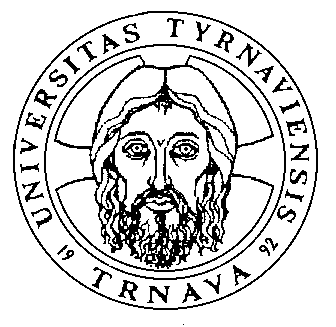 